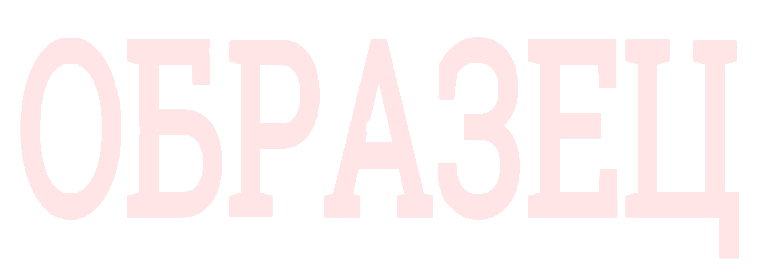 ЗаявлениеНа основании Положения о спортивных судьях, утвержденного приказом Министерства спорта Российской Федерации от 28 февраля 2017 г. № 134, ходатайствую о присвоении квалификационной категории спортивного судьи «Спортивный судья второй категории» по виду спорта «легкая атлетика» спортивным судьям, выполнившим условия квалификационных требований к спортивным судьям и требования Положения:Приложение: а) представление к присвоению квалификационной категории спортивного судьи;б) карточка учета спортивной судейской деятельности спортивного судьи, содержащая сведения о выполнении Квалификационных требований на заявленную категорию;в) копия второй и третьей страницы паспорта;г) фотография 3x4 (2 шт.)д) согласие на обработку персональных данных.Исполнитель:Фамилия, имя, отчествоКонтактный телефонРЕГИОНАЛЬНАЯ ОБЩЕСТВЕННАЯ ОРГАНИЗАЦИЯ «ФЕДЕРАЦИЯ ЛЕГКОЙ АТЛЕТИКИ СТАВРОПОЛЬСКОГО КРАЯ»ИНН 261002235 КПП 261057667г. Ставрополь, ул. Артема, 5от 30.08. 2022 № 854Руководителю комитета физической культуры и спорта администрации города Ставрополя  Бельчикову В.В.№ФИОПервичная физкультурная организация (официальное сокращенное наименование)Территориальная принадлежность спортивного судьи1.Иванов Иван ИвановичГосударственное бюджетное учреждение Ставропольского края «Спортивная школа олимпийского резерва по лёгкой атлетике» (ГБУ СК «СШОР по легкой атлетике»)г. СтавропольПредседатель РОО «Федерация легкой атлетики Ставропольского края»Н.Г. ЛобойкоПредседатель РОО «Федерация легкой атлетики Ставропольского края»подпись(ФИО)